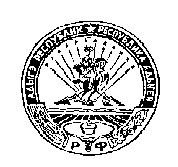   АДЫГЭ РЕСПУБЛИК	          РЕСПУБЛИКА АДЫГЕЯКОЩХЬАБЛЭ РАЙОН                                                                         КОШЕХАБЛЬСКИЙ РАЙОНМУНИЦИПАЛЬНЭ ОБРАЗОВАНИЕУ                                                  АДМИНИСТРАЦИЯ«БЛЭЩЭПСЫНЭ КЪОДЖЭ ПСЭУП1»                                        МУНИЦИПАЛЬНОГО ОБРАЗОВАНИЯ             ИАДМИНИСТРАЦИЕ                                       «БЛЕЧЕПСИНСКОЕ СЕЛЬСКОЕ ПОСЕЛЕНИЕ»        385431, къ. Блащэпсынэ,Лениным иур. 37                                                                           385431,а. Блечепсин, ул. Ленина 37                          тел. (факс)9-  94-30                                                                                                                         тел. (факс)9-94-30РЕШЕНИЕСОВЕТА  НАРОДНЫХ ДЕПУТАТОВ МУНИЦИПАЛЬНОГО ОБРАЗОВАНИЯ «БЛЕЧЕПСИНСКОЕ СЕЛЬСКОЕ ПОСЕЛЕНИЕ»30.03. 2015г.                                         №101                                а.БлечепсинО присвоении  звания «Почетный гражданин  аула Блечепсин»     Рассмотрев представленное обращение  «Совета ветеранов» аула Блечепсин  «О  присвоении  звания «Почетный гражданин а. Блечепсин», в соответствии с Положением  «О   порядке присвоения звания «Почетный гражданин аула Блечепсин» , Совет народных депутатов МО «Блечепсинское сельское поселение»                                                           РЕШИЛ:     В целях признания заслуг граждан  перед населением  муниципального образования «Блечепсинское  сельское  поселение», за огромный вклад в благоустройство и развитие родного аула  Блечепсин:1.Присвоить звание «Почетный гражданин  аула Блечепсин»  следующим гражданам:- Кунову Рамазану Хасамбиевичу – директору строительной фирмы «КОХ».- Болокову Магамеду Адамовичу – директору ОАО «Дондуковский элеватор».- Нирову Адаму Муссовичу – генеральному директору ЗАО ДСУ №4 г.Армавир.2.Настоящее решение обнародовать путем размещения на информационном стенде в администрации поселения. 3.Настоящее решение вступает в силу со дня его подписания. 4.Контроль над исполнением настоящего решения возложить  на заместителя главы администрации поселения  Р.Г. Хаткова.Глава муниципального образования«Блечепсинское сельское поселение»                                        Ю.М.Шовгенов